Danh sách 56 hãng xe ô tô nổi tiếng trên khắp thế giới1. Abarth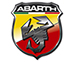 2. Zenos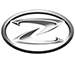 3. Alfa Romeo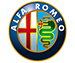 4. Volvo 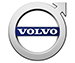 5. Aston Martin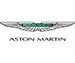 6. Volkswagen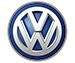 7. Audi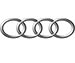 8. Vauxhall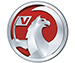 9. Bentley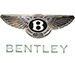 10. Toyota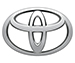 11. BMW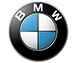 12. Tesla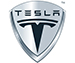 13. Bugatti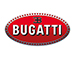 14. Suzuki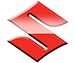 15. Cadillac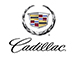 16. Subaru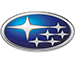 17. Caterham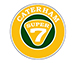 18. SsangYong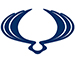 19. Chevrolet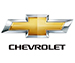 20. Smart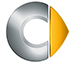 21. Chrysler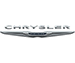 22. Skoda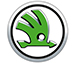 23. Citroen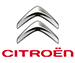 24. Vinfast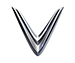 25. Dacia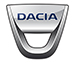 26. Seat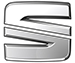 27. Ferrari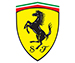 28. Saab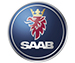 29. Fiat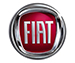 30. Rolls-Royce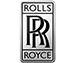 31. Ford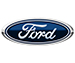 32. Renault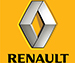 33. Honda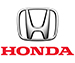 34. Radical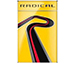 35. Hyundai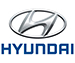 36. Porsche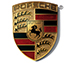 37. Infiniti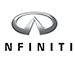 38. Peugeot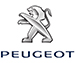 39. Jaguar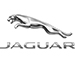 40. Pagani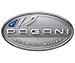 41. Jeep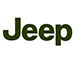 42. Noble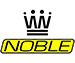 43. Kia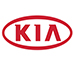 44. Nissan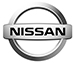 45. Lamborghini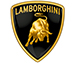 46. Morgan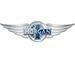 47. Land Rover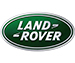 48. Mitsubishi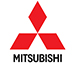 49. Lexus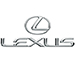 50. Mini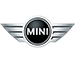 51. Lotus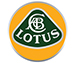 52. MG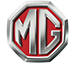 53. Maserati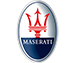 54. Mercedes-Benz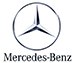 55. Mazda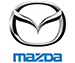 56. Mclaren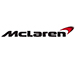 